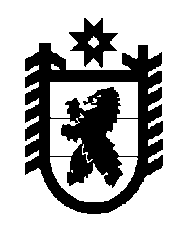 Российская Федерация Республика Карелия    РАСПОРЯЖЕНИЕГЛАВЫ РЕСПУБЛИКИ КАРЕЛИЯВнести в распоряжение Главы Республики Карелия от 12 марта 2020 года № 127-р (Официальный интернет-портал правовой информации (www.pravo.gov.ru), 10 апреля 2020 года, № 1000202004100005, 1000202004100003, 1000202004100002, 1000202004100004, 1000202004100013, 1000202004100014, 1000202004100011, 1000202004100015, 1000202004100018, 1000202004100006, 1000202004100016, 1000202004100007, 1000202004100009, 1000202004100010, 1000202004100012; 13 апреля 2020 года, № 1000202004130003; 15 апреля 2020 года, № 1000202004150001; 20 апреля
2020 года, № 1000202004200003, 1000202004200002; 24 апреля 2020 года, № 1000202004240005; 27 апреля 2020 года, № 1000202004270001, 1000202004270005; 28 апреля 2020 года, № 1000202004280001; 29 апреля 
2020 года, № 1000202004290003; 4 мая 2020 года, № 1000202005040002, 1000202005040001, 1000202005040005; 6 мая 2020 года, № 1000202005060002; 12 мая 2020 года, № 1000202005120007, 1000202005120006; 13 мая 2020 года, № 1000202005130011; 15 мая 2020 года, № 1000202005150002; 18 мая 2020 года, № 1000202005180001, 1000202005180002; 20 мая 2020 года, № 1000202005200006; 21 мая 2020 года, № 1000202005210001; 25 мая 2020 года, № 1000202005250001; 26 мая 2020 года, № 1000202005260009; 28 мая 2020 года, № 1000202005280001; 1 июня 2020 года, № 1000202006010001; 5 июня 
2020 года, № 1000202006050006; 8 июня 2020 года, № 1000202006080001; 
9 июня 2020 года, № 1000202006090001; 10 июня 2020 года, 
№ 1000202006100002; 15 июня 2020 года, № 1000202006150001; 18 июня 
2020 года, № 1000202006180003; 23 июня 2020 года, № 1000202006230005; 
25 июня 2020 года, № 1000202006250001, 1000202006250008) следующие изменения: 1) абзацы третий – седьмой пункта 7.3 признать утратившими силу;2) в подпункте 1 пункта 7.31 слова «в случае» заменить словами «за исключением случаев»;3) абзацы второй, третий пункта 7.4 признать утратившими силу;4) пункт 8.1 изложить в следующей редакции:«8.1. Рекомендовать лицам с хроническими заболеваниями, лицам старше 60 лет воздержаться от посещения общественных мест, кроме случаев посещения общественных мест с целью решения вопросов жизнеобеспечения.»;5) пункт 8.2 признать утратившим силу;6) абзац шестой пункта 11 признать утратившим силу;пункт 11.1 признать утратившим силу;в пункте 11.2:абзацы третий – десятый признать утратившими силу;дополнить абзацем следующего содержания:«работу пунктов проведения экзаменов при проведении единого государственного экзамена с соблюдением требований Федеральной службы по надзору в сфере защиты прав потребителей и благополучия человека. Установить возможность пребывания участников единого государственного экзамена в аудиториях пунктов проведения экзаменов на период написания (сдачи) экзамена без использования средств индивидуальной защиты (масок).»;в пункте 11.7:абзац четвертый признать утратившим силу;абзац десятый признать утратившим силу;пункт 11.10 изложить в следующей редакции:«11.10. Организациям  и  индивидуальным предпринимателям,  осуществляющим:1) розничную торговлю, обеспечить: вход и нахождение посетителей (потребителей) только в средствах индивидуальной защиты  (масках), работу персонала торгового объекта только в индивидуальных средствах защиты (масках, перчатках), а также работу персонала, осуществляющего непосредственное взаимодействие с посетителями (потребителями), – в очках или лицевых защитных экранах в случае отсутствия защитных экранов (перегородок) между персоналом и посетителями (потребителями). Защитный экран (перегородка) в данном случае должен быть высотой не менее  от пола и шириной не менее ;единовременное нахождение посетителей (потребителей) в объекте розничной торговли, из расчета не более одного посетителя (потребителя) на 30 кв.  метров  общей  площади  торгового  объекта,  в  случае  если  общая  площадь торгового объекта составляет менее  – не более одного посетителя (потребителя) на ; при скоплении очереди (во входной, кассовой зоне) организацию ожидания с соблюдением принципа социального дистанцирования не менее 1, 5 метра. Для входной зоны организовывать ожидание на улице;на торговых площадях, где представлен ассортимент продуктов питания для самостоятельной  навески  (упаковывания),  места  обработки  рук  посетителей (покупателей) кожными антисептиками, предназначенными для этих целей (в том числе с помощью установленных дозаторов), или дезинфицирующими салфетками;на входе в объект розничной торговли и в торговых помещениях размещение информации об обязательности нахождения посетителей (покупателей) в средствах индивидуальной защиты (масках), а также об ответственности за нарушение требований настоящего распоряжения в соответствии с законодательством Российской Федерации.Рекомендовать  организациям  и  индивидуальным  предпринимателям, осуществляющим  розничную  торговлю:исключить  возможность  посетителям (покупателям)  проводить  самостоятельную  навеску  продуктов  питания, реализацию товаров  осуществлять в упакованном виде;осуществлять обеззараживание воздуха в помещениях с постоянным нахождением работников  и  посетителей (покупателей)  путем  использования  бактерицидных облучателей-рециркуляторов, разрешенных для применения в присутствии людей, в соответствии с паспортом на соответствующее оборудование. На территории Республики Карелия допускается работа организаций (индивидуальных предпринимателей), являющихся собственниками отдельно стоящих нежилых зданий (строений, сооружений) площадью не менее , предназначенных  для использования в целях размещения торговых объектов, объектов общественного питания и (или) объектов бытового обслуживания и предоставляющих в границах своей территории стоянку для автомобилей (далее – торговые центры (комплексы), передающих на любом законном праве помещения данного здания (строения, сооружения) для размещения торговых объектов, объектов общественного питания и (или) объектов бытового обслуживания, при условии обеспечения собственниками торговых центров (комплексов) следующих требований: обеспечить вход и нахождение в торговом центре (комплексе) только в средствах индивидуальной защиты (масках), в том числе обеспечить возможность приобретения (предоставления) посетителями (потребителями) средств индивидуальной защиты при входе в торговый центр (комплекс), а также рекомендовать разграничить зоны входа/выхода для входящих и выходящих посетителей (потребителей); обеспечить единовременное нахождение посетителей (потребителей) в  торговом центре (комплексе) из расчета не более одного посетителя (потребителя) на  общей  площади  торгового центра (комплекса), при скоплении очереди во входной зоне обеспечить организацию ожидания с соблюдением принципа социального дистанцирования на улице;организовать при входе места обработки рук кожными антисептиками, предназначенными для этих целей, в том числе с установлением дозаторов, парфюмерно-косметической продукцией (жидкости,  лосьоны,  гели,  с аналогичным содержанием спиртов) или дезинфицирующими салфетками;обеспечить на входе в каждый торговый объект, объект бытового обслуживания, расположенный в торговом центре (комплексе), размещение информации о предельном количестве посетителей (потребителей), которые могут находиться на общей площади данного торгового объекта, объекта бытового обслуживания;проводить санитарную обработку помещения торгового центра (комплекса), а также твердых контактных поверхностей общественных зон с применением дезинфицирующих средств.Организациям (индивидуальным предпринимателям), являющимся собственниками нежилых зданий (строений, сооружений) площадью менее  , предназначенных для использования в целях размещения торговых объектов, объектов общественного питания и (или) объектов бытового обслуживания, обеспечить социальное дистанцирование между посетителями (покупателями) не менее  в местах общего пользования в указанных зданиях (строениях, сооружениях).Осуществление деятельности с нарушением правил, установленных настоящим распоряжением, подлежит приостановлению  в соответствии с законодательством Российской Федерации;2) деятельность по предоставлению продуктов питания и напитков на территории Республики Карелия, обеспечить: организацию при входе мест обработки рук кожными антисептиками, предназначенными для этих целей, в том числе с установлением дозаторов, парфюмерно-косметической продукцией (жидкости, лосьоны, гели с аналогичным содержанием спиртов) или дезинфицирующими салфетками;работу персонала в индивидуальных средствах защиты (масках, перчатках), а также работу персонала, осуществляющего непосредственное взаимодействие с посетителями, в очках или лицевых защитных экранах в случае отсутствия защитных экранов (перегородок) между персоналом и посетителями; социальное дистанцирование не менее  между посетителями;расстояние между столами не менее  в случае отсутствия защитных экранов (перегородок) между ними;вход и нахождение посетителей в средствах индивидуальной защиты (масках), за исключением времени употребления ими пищи и напитков; размещение информации об обязательности нахождения посетителей в средствах индивидуальной защиты (масках), за исключением времени употребления ими пищи и напитков, а также об ответственности за нарушение требований настоящего распоряжения в соответствии с законодательством; установление защитных экранов (перегородок) на барной стойке в случае наличия у нее мест для сидения либо обслуживания через нее, в кассовой зоне, а также зоне выдачи продуктов питания и напитков посетителям;3) деятельность парикмахерских, салонов красоты, обеспечить следующие условия: предварительную запись с соблюдением временного интервала не менее  10 минут между посетителями для исключения контакта между ними, исключение ожидания обслуживания посетителями внутри помещения, а также запрещение входа в помещение лиц, не связанных с их деятельностью; организацию при входе мест обработки рук кожными антисептиками, предназначенными для этих целей, в том числе с установлением дозаторов, парфюмерно-косметической продукцией (жидкости, лосьоны, гели, с аналогичным содержанием спиртов) или дезинфицирующими салфетками;оказание услуг посетителям с соблюдением социального дистанцирования не менее  между посетителями в помещении. При обслуживании более одного посетителя в помещении (кабинете, зале) обеспечить с 1 июля 2020 года установку защитных экранов (перегородок) между посетителями; оказание услуг посетителям, использующим средства индивидуальной защиты (маски);санитарную обработку помещений с применением дезинфицирующих средств после обслуживания каждого посетителя, проведение проветривания помещений каждые 2 часа или после каждого посетителя;ведение журнала (с указанием Ф.И.О. клиента, места его проживания (пребывания);обслуживание  посетителей  работниками  в  индивидуальных  средствах защиты (масках, перчатках (за исключением оказания спа-услуг и массажных услуг по уходу за телом), а также  очках или лицевых защитных экранах), дезинфекцию рук, недопущение обслуживания лиц с повышенной температурой и признаками респираторных симптомов; оказание услуг по уходу за ногтями и кожей кистей при наличии защитного экрана (перегородки);4) физкультурно-оздоровительную деятельность в части деятельности бань и саун (код ОКВЭД 96.04), обеспечить выполнение Рекомендаций по организации работы бань и саун с целью недопущения заноса и распространения новой коронавирусной  инфекции (COVID-19), утвержденных Руководителем Федеральной службы по надзору в сфере защиты прав потребителей и благополучия человека, Главным государственным санитарным врачом Российской Федерации 19 мая 2020 года;5) оказание ритуальных услуг и услуг по погребению, обеспечить:проведение обрядовых церемоний при условии нахождения не более одного человека на  общей площади помещения;при входе места обработки рук кожными антисептиками, предназначенными для этих целей, в том числе с установлением дозаторов, парфюмерно-косметической продукцией (жидкости, лосьоны, гели с аналогичным содержанием спиртов) или дезинфицирующими салфетками;социальное дистанцирование не менее , ожидание на улице, а также нахождение лиц в средствах индивидуальной защиты.»;пункт 11.11 признать утратившим силу;в пункте 11.13:подпункт 1 признать утратившим силу;подпункты 3, 4 признать утратившими силу;пункт 11.18 признать утратившим силу;в пункте 11.25 слова «с 1 июля 2020 года» заменить словами «с 13 июля 2020 года»;дополнить пунктом 11.28 следующего содержания:«11.28. Работодателям, оказывающим услуги, указанные в пунктах 11.3, 11.9, 11.10, 11.13, 11.23, 11.27 настоящего распоряжения, разрешить работу персонала, постоянно носящего очки по медицинским показаниям, без использования лицевых защитных экранов.»;приложение признать утратившим силу.           ГлаваРеспублики Карелия                                                   А.О. Парфенчиков                                                                 г. Петрозаводск29 июня 2020 года№ 383-р